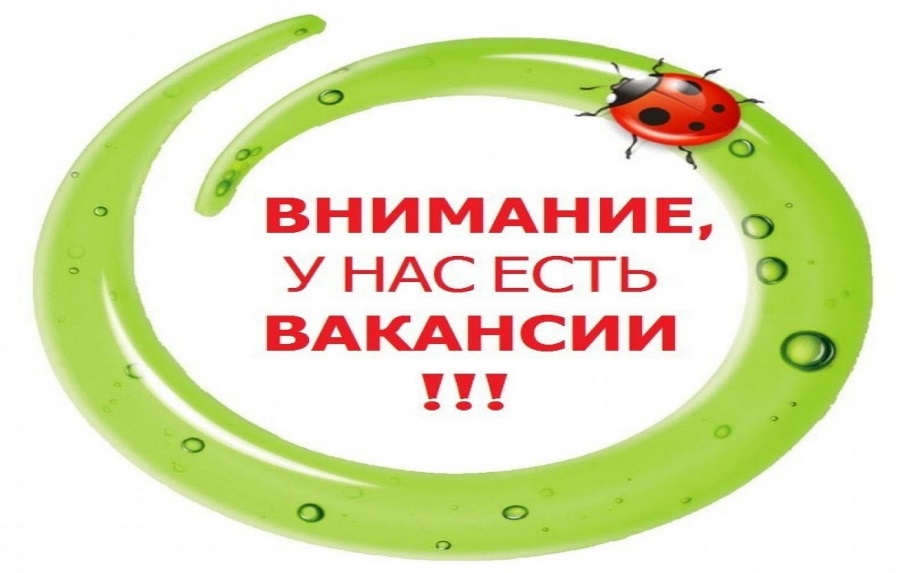 Вакансии июля 2020г.Профессия/специальностьОрганизацияАдресКонтактыЭлектросварщик ручной дуговой  сваркиООО ЗЖБИ «Ротор»г. Тюмень, п. Винзили, ул. Заводская, д. 9, к. 1/1Полыгалов Антон Сергеевич8(3452) 72-78-44доб. 101Электрогазосварщик на полуавтоматЗавод ТюменьремдормашТюмень, Производственная, 308 (3452) 53-54-56Отдел кадровЭлектросварщик ручной сваркиАО "Отделочник-20"г. Тюмень8 (3452) 63-10-818 (922) 475-00-11НатальяЭлектрикООО «Бишура»г. Тюмень, р-н Антипино8 (982) 900-17-76МарияДизайнер компьютерной графикиМебельная Компания «ФИНИСТ»Г. Тюмень, Федюнинского, 558 (3435) 37-93-01вн 1758(912) 675-03-26ЕленаСлесарь по ремонту автомобилейОАО НОВОЗАИМСКАЯ МТСс Новая Заимка, р-н Заводоуковский, ул Авторемонтная, д. 6Пупова Ольга Сергеевна8(34542 ) 41554Слесарь по ремонту автомобилейООО Автоцентр Оводг. Тобольск, ул Семена Ремезова, д. 1538(3456 ) 250808ШтукатурОАО «ТДСК»г Тюмень, ул Республики, д. 253Щепелин Николай Игнатьевич8(3452)220100ШтукатурООО «"БЭСТ-ТЕХНОЛОГИИ-СТРОИТЕЛЬСТВА"г Тюмень, ул Калинина, д. 2(932 ) 3266091МалярООО ТРИМг Тюмень, ул К.Заслонова, д. 29(9044 ) 990023КаменщикиСтрана Девелопментг. Тюмень8 (950) 491-03-19